https://www.indeed.com/jobs?q=after%20school%20program&l=Winsted%2C%20CT&vjk=ceb0ea47de4d9dd2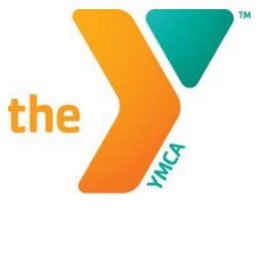 After-School Program staffNorthwestern Connecticut YMCA - Winsted, CT 06098Northwestern CT YMCA has openings for responsible, dependable, enthusiastic people to assist with our youth after-school program for ages 5 - 12 in Winsted. The program purpose is to promote physical fitness, teamwork and self-esteem through structured games, free play and swimming. Staff will be responsible for the safety and supervision of the children from arrival at the Y, during activities, to pickup at end of the day.Program areas: 				Requirements:* Pool / swimming activities 		Aquatic experienceAbility to be in the water with the children* Gym / sports activities 		Organized youth sports or coaching experience* Crafts / creative activities 		Arts & crafts or youth camp experienceAdditional Requirements:* Must have experience working with groups of youth.* Have knowledge of youth development at different ages.* Must be at least 18 years of age.* A background in childcare, youth sports or coaching or camp is preferred .* Must have current CPR, First Aid certification.* Must be able to communicate effectively while demonstrating Y Core Values of Caring, Honesty, Respect and Responsibility.Part-time. Mondays – Thursdays 2:45 pm – 6 pm (on school days)Benefits: free YMCA membershipPay: $13.00 per hourhttps://www.indeed.com/jobs?q=after%20school%20program&l=Winsted%2C%20CT&vjk=be32ddcf7d12cf44 After-School Program SupervisorNorthwestern Connecticut YMCA - Winsted, CT 06098Northwestern CT YMCA Winsted is looking for a responsible, dependable, enthusiastic person to plan and supervise our youth after-school program for ages 5 - 12. The program purpose is to promote physical fitness, teamwork and self-esteem through structured games, free play and swimming. Staff will be responsible for the safety and supervision of the children from arrival at the Y, during activities, to pickup at end of the day.Program areas:Pool / swimming activitiesGym / sports activitiesCrafts / creative activitiesRequirements:* A college degree plus 2 years experience or 5 years experience with child development programming,    summer camp or sports program.* The ability to supervise staff and develop program curriculum.* Must have experience working with groups of youth.* Have knowledge of youth development at different ages.* Must be at least 22 years of age.* A background in childcare, youth sports programs or summer camp is preferred .* Must have current CPR, First Aid certification.* Must be able to communicate effectively while demonstrating Y Core Values of Caring, Honesty, Respect and Responsibility.Part-time. Mondays – Thursdays 2:45 pm – 6 pm (on school days)Benefits: free YMCA membershipPay: $16.00 per hour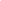 